	Arbeitsblatt 5: Der Umgang mit fremdem Wissen: Wie vermeide ich ein Plagiat?Tipps: So vermeide ich ein PlagiatWährend der Recherche: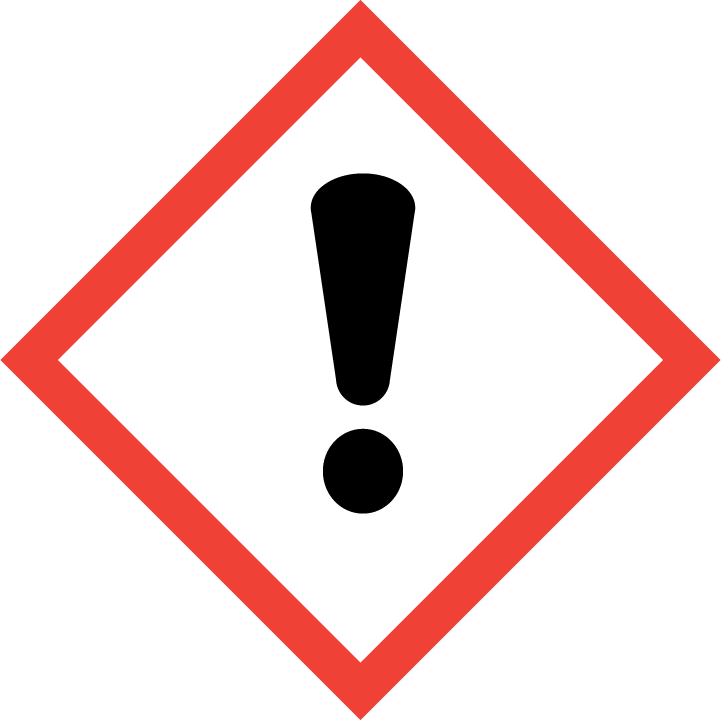 Die Quelle wird direkt mit vollständiger Internetadresse und dem Datum des letzten Zugriffs gespeichert, wenn die darin enthaltenen Informationen nützlich erscheinen.DokumentierenBei der Erarbeitung:Die dargestellten Inhalte werden kritisch, unter Zuhilfenahme anderer Informationen, geprüft.AuswertenNach dem aufmerksamen Durchlesen des Materials werden zentrale Inhalte in eigene Worte gefasst und auf einem Konzeptblatt festgehalten. ExzerpierenZur Vorbereitung des Vortrags und des Handouts:Das Material verschiedener Quellen wird in eigenen Worten wiedergegeben.Die Inhalte werden der Aufgabenstellung/Leitfrage folgend neu und sinnvoll strukturiert.StrukturierenDirekte Zitate werden durch Anführungszeichen gekennzeichnet.Sowohl direkte Zitate als auch übernommene Aussagen werden mit Quellenangaben in Fußnoten versehen.In der Präsentation und auf dem Handout:Im Quellenverzeichnis wird die Herkunft der Information nachvollziehbar angegeben. Bei Internetseiten geschieht dies nach folgendem Muster: Nachname, Vorname (Verfasser/Herausgeber): Titel des Textes, in: www.so-gebe-ich-eine–internetquelle-richtig-an.de/beispielangabe1, (Datum des letzten Zugriffs: TT.MM.JJJJ).In einer Fußnote reicht als Nachweis der jeweilige Link.Verweisen